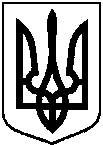 ФАСТІВЕЦЬКА ГІМНАЗІЯ ФАСТІВСЬКОЇ МІСЬКОЇ РАДИ КИЇВСЬКОЇ ОБЛАСТІНАКАЗ05.09.2023  року                                                                                      № 95-од   Про організацію та проведеннявнутрішніх моніторингових дослідженьякості освітньої діяльності гімназіїу 2023-2024 навчальному роціНа виконання законів України «Про освіту» та «Про повну загальну середню освіту», наказу Міністерства освіти і науки України «Про затвердження Порядку проведення моніторингу якості освіти» від 16.01.2020 № 54, відповідно до Положення про моніторинг якості освіти та якості освітньої діяльності Фастівецької гімназії, схваленого педагогічною радою закладу 31.08.2023, (протокол №1), та затвердженого наказом директора гімназії від 31.08.2023 №86/1, згідно з річним планом роботи закладу освіти на 2023-2024 навчальний рік, з метою отримання об’єктивної інформації про рівень якості освітнього процесу, оцінювання результативності діяльності його учасників, визначення факторів, що впливають на систему освіти закладуНАКАЗУЮ:Затвердити програму внутрішніх моніторингових досліджень якості освітньої діяльності гімназії у 2023-2024 н.р.(Додаток 1).Затвердити моніторингову карту (напрями та графіки проведення внутрішніх досліджень) якості освітньої діяльності гімназії у 2023-2024 н.р. (Додаток 2).Затвердити методику оцінювання під час проведення внутрішніх моніторингових досліджень (Додаток 3).Для організації, проведення та узагальнення результатів моніторингових досліджень призначити комісію у складі:Комісії з моніторингових досліджень :Надавати консультативну допомогу педагогам та співробітникам гімназії щодо процедури дослідження. Розробити  обґрунтовані рекомендації для прийняття управлінських рішень стосовно підвищення ефективності функціонування і розвитку школи, удосконалення моніторингового інструментарію;                                                                                                  Червень, 2024 Спланувати шляхи удосконалення освітнього процесу, освітнього середовища, управлінської діяльності                                                                                                       Червень, 2024Заступнику директора  Тамарі Ровінській:Матеріали мніторингових досліджень своєчасно оприлюднювати на засіданнях педагогічної ради гімназії, опубліковувати на веб-сайті закладу освіти. Підготувати підсумковий наказ «Про результати моніторингово дослідження у 2023-2024 н. р.»                                                                                             Травень,  2024Контроль за виконанням даного наказу  залишаю за собою.Директор гімназії                                                            Людмила КІБКАЛОЗ наказом ознайомлені:Додаток 1до наказу від 05.09.2023 №95-од ПРОГРАМАвнутрішніх моніторингових досліджень якості освітньої діяльності Фастівецької гімназії на 2023-2024 навчальний рікДодаток 2до наказу від 05.09.2023 №95-од МОНІТОРИНГОВА КАРТА (напрями та графіки проведення внутрішніх досліджень) якості освітньої діяльності Фастівецької гімназії у 2023-2024 н.р.Голова комісіїЛюдмила Кібкало, директор гімназіїЧлени комісії:Тамара Ровінська - заступник директора з навчально-виховної роботи; Галина Ливиненко, Тетяна Салієнко, Микола Потапов, Марія Шевчук - голови міжпредметних фокус-груп вчителівМета і завдання моніторингових дослідженьМоніторингові дослідження проводяться з метою: виявлення та відстеження тенденцій розвитку якості освіти у гімназії, встановлення відповідності фактичних результатів освітньої діяльності  її заявленим цілям, оцінювання причин відхилень від цілей;вивчення адаптації до навчання здобувачів освіти;аналізу педагогічної діяльності, професійноо зростання педагогів;спостереження за освітнім середовищем (санітарно-гігієнічні умови, стан забезпечення навчальних приміщень, безпека спортивних та ігрових майданчиків, робота їдальні, вплив середовища на навчальну діяльністьл тощо);вироблення рекомендацій з визначення шляхів покращення якості освітиОб’єктиЗнеособлена інформація про учасників освітнього процесу. Різні види діяльності учасників освітнього процесу (навчальна, викладаціька, організаційна тощо).Умови здійснення освітньої жіяльності (матеріально-технічні, санітарно-гігієнічні, навчально-методичні тощо).Освітнє середовище.Результати навчання та розвитку здлобувачів освіти, формування їх компетентностей.Вид Внутрішній Методи Опитування (анкетування, інтерв’ювання).Спостереження за освітнім процесом та освітньою діяльністю.Фокус-групи.Аналіз шкільної документації.Аналіз відомостей, інформації, статистичних даних.Виконання компетентфсних завдань, тестів.Форми Інформація від учасників дослідження (в уній або письмовій формі).Інформація без залучення учасників дослідження (вивчення документації, статистичної або оперативної інформації тощо).Інформація, одержана за допомогою інфорпмаційно-комунікаційних та цифорових технологій (гугл-опитування, онлайн-зустрічі, робота із спільними документами).Фронтальна, групова або індивідуальна робота учасників дослідждення.Індикатори Оцінювання відповідей: «так, повністю, наявне» - 3 бали; «частково, інколи, зрідка» - 2 бали; «ні, немає, відсутнє» - 1 бал.Освітнє середовище:Приміщення є безпечним та комфортним до навчання.Освітній простір розвивальний, мотивуючий.Забезпечення обладнанням, ТЗНОзнайомлення з правилами БЖД та їх дотримання, наявність інструкційВироблення спільних правил роботи.Дотримання етичних норм, поваги, відсутність дискримінації, булінгу, тощо.Підготовка освітніх інструментів, засобв навчання.Дотримання принципів академічної доброчесності.Дотримання гігієни навчання, вправи для лчей, постави.Система оцінювання:Ознайомлення з критеріями оцінювання та системою оцінюванняОцінювання об’єктивне, неупереджене.Види оцінювання, формувальне оцінювання.Застосування компетентісного підходу.Педагогічна діяльність:Наявність та виконання навчальної програми, КТП, нормативних документів, забезпечення підручниками, методичними матеріалами.Планування освітньої діяльності.Використання освітніх технологій, ресурсів, інструментів.Формування суспільних цінностей, наскрізний виховний процес.Використання ІКТ, цифорова компетентність.Використання інтернет-простору, смартфонів як засіб навчання.Комунікація з учнями, зворотний зв’язок. Педагогіка партнерства.Форми і методи роботи.Види та характер класних, домашніх завданьФормування ключоввих компетентностей, наскрізних умінь.Практичне спрямування завдань, уміння вирішувати життєві ситуації.Перевірка учнівських зошитів, щоденників тощо.Встановлення фактичних результатів навчання учнів (виконання завдань, тестів).Якість ведення класного журналу, іншої шкільної документації.Участь у проєктах, конкурсах, олімпіадах, змаганнях, тощо.Робота з учнями з ООП (за наявності).Робота з надання психологічної підтримки здобувачам освіти.Підвищення професійної майстерності, підвищення кваліфікації.Умови та місце проведенняМісце проведення – заклад освіти.Учасники моніторингових досліджень дотримуються вимог проведення моніторингу, про які вооониии були поінформовані.Виконують інструкції осіб, які проводять мроніторинг.Виконують завдання на робочому місці, оформляють виконану роботу згідно із правилами. Повертають матеріали моніторингу особам, яі проводять моніторинг.Дотримуються правил етичної поведінки та принципів академічної доброчесності.Процедури Планування та підготовка моніторингвих досліджень: формулювання проблеми, що досліджуватиметься, мети та завдань мрніторингу.Розрахунок і формування вибірки, визначення критеріїв і показників оцінювання результатів дослідження.Проведення дослідження відповідно до визначених форм і методів, із залученням учасників дослідження.Збір та оброблення результатів моніторингвого дослідження.Аналіз, узагальнененя результатів, формулювання висновків.Оприлюднення результатів моніторингу.Графік 15.09.2023 – 28.06.2024Порядок визначення результатівІнформація, отримана в ході опитування, спостереження чич вивчення документації, виколнання завдань узагальнюється моніторинговою групою у вигляді звіту, який містити таблиці, графіки з вказаними індикаторами, вибірками, методиками.На основі узагальненої інформації визначаються результати моніторингу: досягнення, труднощі, надаютьмся рекомендації.Строки та форма узагальненняЗвіт/аналітична довідка/наказ\протоколДо 01.07.2024Оприлюднення результатівПедагогічна рада/наказ/методична рада/сайт гімназіїНапрямимоніторинговихдослідженьМетадослідженьДе будутьрозглядатисярезультатиКоординаторидослідженьТермінОсвітнє середовище.Результативність освітнього процесуВивчення якості дотримання належних санітарно-гігієнічних умов в організації освітнього процесу, дотримання БЖД у навчальних кабінетах, на ігрових і спортивних майданчиках, у майстерні, їдальні.нарада придиректоруадміністрація гімназії, завгосп Денисенко А.А.21.08-04.09.2023Освітнє середовище.Результативність освітнього процесуВивчення стану організації гарячого харчування в закладі освітипедагогічна рададиректор Кібкало Л.В.грудень 2023Освітнє середовище.Результативність освітнього процесуВивчення стану забезпечення здобувачів освіти підручниками нарада придиректорубібліотекарБорисенко О.О.до13.10.2023Освітнє середовище.Результативність освітнього процесуЗабезпечення публічності інформації про діяльність закладу освітипедагогічна рададиректор Кібкало Л.В.ЗНВР Ровінська Т.А.грудень 2023травень 2024Освітнє середовище.Результативність освітнього процесуВивчення стану роботи з протидії булінгу у закладі освітипедагогічна радасоціальний педагог Борисенко О.О.лютий 2024Освітнє середовище.Результативність освітнього процесуВивчення стану викладання, рівня навчальних досягнень та формування ключових та предметних компетенцій учнів 5-9 класаів з історіїпедагогічна рададиректор Кібкало Л.Влистопад 2023Освітнє середовище.Результативність освітнього процесуВивчення стану викладання, рівня навчальних досягнень та формування ключових та предметних компетенцій учнів 1-4 класів з предмета «Я досліджую світ»педагогічна радаЗНВР Ровінська Т.А.лютий 2024Освітнє середовище.Результативність освітнього процесуВивчення стану викладання, рівня навчальних досягнень та формування ключових та предметних компетенцій учнів 1-9 класів з фізичної культурипедагогічна рададиректор Кібкало Л.Вберезень 2024Освітнє середовище.Результативність освітнього процесуДослідження рівня навченості учнів 5-9класів за результатами оцінювання в І семестрі 2023-2024 н.р.педагогічна рададиректор Кібкало Л.В.грудень 2023Освітнє середовище.Результативність освітнього процесуДослідження рівня навченості учнів 5-9класів за результатами річного оцінювання у 2023-2024 н.р.педагогічна рададиректор Кібкало Л.В.червень 2024Освітнє середовище.Результативність освітнього процесуВивчення рівня  сформованості  читацької компетентності учнів початкової школинаказЗНВР Ровінська Т.А.квітень2024Освітнє середовище.Результативність освітнього процесуВивчення рівня  сформованості  математичної компетентності учнів початкової школинаказЗНВР Ровінська Т.А.квітеньОсвітнє середовище.Результативність освітнього процесуВизначення стану реалізації освітньої програми, виконання навчальних планів та програмпедагогічна радаЗНВР Ровінська Т.А.червень 2024Освітнє середовище.Результативність освітнього процесуФормування та забезпечення реалізації політики академічної доброчесностінаказЗНВР Ровінська Т.А.лютий2024Освітнє середовище.Результативність освітнього процесуВизначення якості знань учнів 4 і 9 класів за результатами ДПАнаказдиректор Кібкало Л.В.,ЗНВР Ровінська Т.А.червень 2024Освітнє середовище.Результативність освітнього процесуВивчення результативності організації навчання учнів за індивідуальною формою (педагогічний патронаж, сімейне навчання)наказЗНВР Ровінська Т.А.травеньОсвітнє середовище.Результативність освітнього процесуВивчення рівня адаптації до навчання учнів 1-го класупедагогічна радаЗНВР Ровінська Т.А.соціальний педагог Борисенко О.О.листопад2023Освітнє середовище.Результативність освітнього процесуВивчення рівня адаптації до навчання учнів 5-го класупедагогічна рададиректор Кібкало Л.В., соціальний педагог Борисенко О.О.грудень 2023Професійна діяльність педагогівВивчення ситеми роботи вчителя української мови та літератури Литвиненко Г.М.педагогічна радаЗНВР Ровінська Т.А.лютий2024Професійна діяльність педагогівВивчення результатів підвищення кваліфікації вчителів гімназії у 2023 роціпедагогічна радаЗНВР Ровінська Т.А.грудень 2023Професійна діяльність педагогівВивчення якості організації методичної роботи у закладі освіти за підсумками навчального рокупедагогічна радаЗНВР Ровінська Т.А.червень 2024Самооцінювання Оцінювання професійної діяльності педагогічних працівниківпедагогічна радаДиректор Кібкало Л.В., ЗНВР Ровінська Т.А.червень 2024